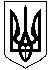 УкраїнаЗвіт  роботи старости Гопчицького старостинського округу за 2023 рік      Керуючись Конституцією України, Законом України «Про місцеве самоврядування в Україні», Положенням про старосту та іншими нормативно-правовими актами я, Прилуцький Роман Миколайович - староста села Гопчиця Погребищенської міської ради, звітую про роботу старостату за 2023 рік. Відповідно до покладених на мене обов’язків: - беру участь у засіданнях виконавчого комітету міської ради. Виконую доручення Погребищенської міської ради та її виконавчого комітету, міського голови, а також інформую про їх виконання;- сприяю виконанню на території старостату Програми соціально-економічного та культурного розвитку;- розпорядженням міського голови затверджено графік прийому громадян старостою села та визначено прийомні дні, в які з 8.00 по 17.00 я здійснюю прийом громадян, що звертаються з проблемами різного характеру. Особистий прийом громадян відбувається в приміщенні старостинського округу. Протягом року на особистому прийомі громадян у мене було понад 700 осіб, серед яких внутрішньо-переміщені особи (ВПО). Під час особистих прийомів надаю рекомендації та консультації громадянам. Таке спілкування дає змогу контролювати стан дотримання правопороядку і законних інтересів мешканців у сфері соціального захисту, культури, освіти, фізичної культури та спорту, житлово-комунального господарства, реалізації ними права на працю та медичну допомогу;- веду облік пропозицій членів громади з питань соціально-економічного та культурного розвитку, соціального, побутового та транспортного обслуговування села Гопчиця. Усім громадянам, які звернулись на особистий прийом до мене, надано необхідну інформацію та перелік необхідних документів, контактні телефони, адреси тощо. Сприяв наданню необхідної інформації та виконував інші обов’язки, визначені законодавством країни в межах повноважень старости громади. На території Гопчицького старостинського округу надаються адміністративні послуги населенню, зокрема й нотаріальні дії: доручення, заповіти та дублікати, заяви на   прийняття та відмови  від спадщини тощо. Загалом протягом 2023  року було проведено 67 нотаріальних дій. Старостатом округу було вручено мешканцям  нарахування податку на нерухоме майно та земельний податок з фізичних осіб за 2023 рік. За підрахунками обліку особистих селянських господарств станом на 1 січня 2024 року, площа населеного пункту становить 552.1 га, загальна кількість населення по Гопчицькому старостинському округу становить — 1291 особа та 787 домогосподарств. Віковий склад населення: пенсіонерів – 313 осіб та 233 дітей. Громада має 36 багатодітних сімей, в яких виховується 122 дітей. Крім того, в Гопчиці є 5 дітей-інвалідів, а також 4 дітей, які знаходяться під опікою, 4 дітей сиріт та напівсиріт, 11 одиноких матерів, 1 постраждалий учасник Революції Гідності та 5 постраждалих внаслідок  аварії на ЧАЕС. На постійному контролі знаходяться сім’ї, які опинились в складних життєвих обставинах (СЖО). Протягом 2023 року в Гопчиці померло 16 осіб, народилось 8 дітей. У роботі Гопчицького старостату вагомою є робота діловода Коваленко Наталії Василівни. Протягом року діловодом здійснюється ведення та зберігання книг погосподарського обліку, яких у старостаті налічується 9 шт.,   оформлення субсидії на природний газ та відшкодування за тверде паливо. Також вона здійснює оформлення допомоги малозабезпеченим родинам та матерям одиначкам. У 2023 році надійшло 14 звернень щодо соціальних виплат, допомога становила 7,500 грн.на одну особу. На 2024 рік заплановані виплати по 10 000 грн. Крім того, старостат надає громадянам різноманітні довідки, здійснює видачу актів підтвердження фактичного проживання громадян на території населеного пункту, характеристик на жителів громади на вимогу інших організацій тощо. Протягом 2023 року було оформлено 230 справ, які стосувались пільг та субсидій. В обов’язковому порядку ведеться облік військово зобов’язаних. Також проводиться реєстрація та зняття з реєстрації внутрішньо переміщених осіб. У 2023 році Гопчицька громада прихистила понад 36 ВПО, з яких 26 дітей. Всі сім’ї були забезпечені тимчасовим житлом у  місцевих домогосподарствах. Крім того, старостат спільно з міською радою забезпечував ці сім’ї продуктовими наборами, товарами особистої гігієни від благодійних організацій та безпосередньо від міськради. Спільно з керівництвом громади та керівниками її структурних підрозділів вирішували проблемні питання, які виникають на території Гопчицького старостату. Ведеться облік енергоносіїв, дані показників вуличного освітлення та щоденного газовикористання передаються до виконавчого комітету міської ради. На території Гопчицького старостинського округу є комунальні заклади, які утримуються за рахунок Погребищенської об’єднаної громади: Гопчицький ліцей (навчаються 136 учнів); Гопчицький ДНЗ (відвідує 31 дитина). В Гопчиці працюють: Будинок культури, бібліотека, поштове відділення зв’язку «Укрпошта», служба доставки «Нова пошта», амбулаторія загальної практики сімейної медецини та стоматологічний кабінет. На території старостату також функціонує Музей історії села Гопчиця. В селі працює 5 продуктових магазинів, один господарський та магазин авто-запчастин і автоаксесуарів.В Гопчиці працює велике базове сільськогосподарське підприємство «ДРУЖБА-Л», консервний завод під торговою маркою «КОДИНКА».  Також працюють птахофабрика «ВЕРЕМІЙ», Погребищенське ДКСО з рибництва,  мале підприємство з виготовленню пам’ятників та тротуарної плитки. Всі перераховані організації надають робочі місця жителям Гопчицької громади, навколишніх сіл та міста Погребище.Території перерахованих підприємств утримуються в належному стані.  Систематично проводиться впорядкування при промислових та прибудинкових територій  працівниками та жителями села.Вагому увагу Гопчицький старостат приділяє загальному благоустрою села. За доглядом тереторії закріплений працівник з благоустрою, він підтримує задовільний санітарний стан на території населеного пункту, а також забезпечує підсипання сумішшю доріг взимку.Крім того, для допомоги з благоустрою залучаємо працівників культури та освіти (обкошування трави, вирубка сухих фаутних дерев, чагарників, у належному стані підтримуються кладовище, братські могили та пам’ятники).    Комунальним підприємством міської ради забезпечується вивезення сміття з пункту сортованого збору. Завдяки місцевому господарству «ДРУЖБА-Л» вчасно прибирається сміття, упорядковуються стихійні звалища, чистяться дороги від снігу взимку тощо. За це велика подяка від громади керівництву господарства, яке надає вагому й постійну допомогу у вигляді техніки та іноді працівників. Завдяки такій допомозі вдається утримувати наше село в належному стані.  Як ми спільно працюватимемо протягом року, такий і матимемо кінцевий результат. Завдяки своєчасному розгляду актуальних питань Погребищенською міською радою, активній підтримці  місцевих підприємців та  підтримкою активом громади,  ми досягнем  плідних результатів.                В єднанні наша сила – разом до перемоги!                                                                                                                                                                                         Слава Україні! - Героям слава!                                                                          Староста Гопчицького с\о                                       Прилуцький Р.М. 